 «Требования к значениям показателей (характеристик) товара, или эквивалентности предлагаемого        к поставке товара, позволяющие определить соответствие установленным заказчиком требованиям»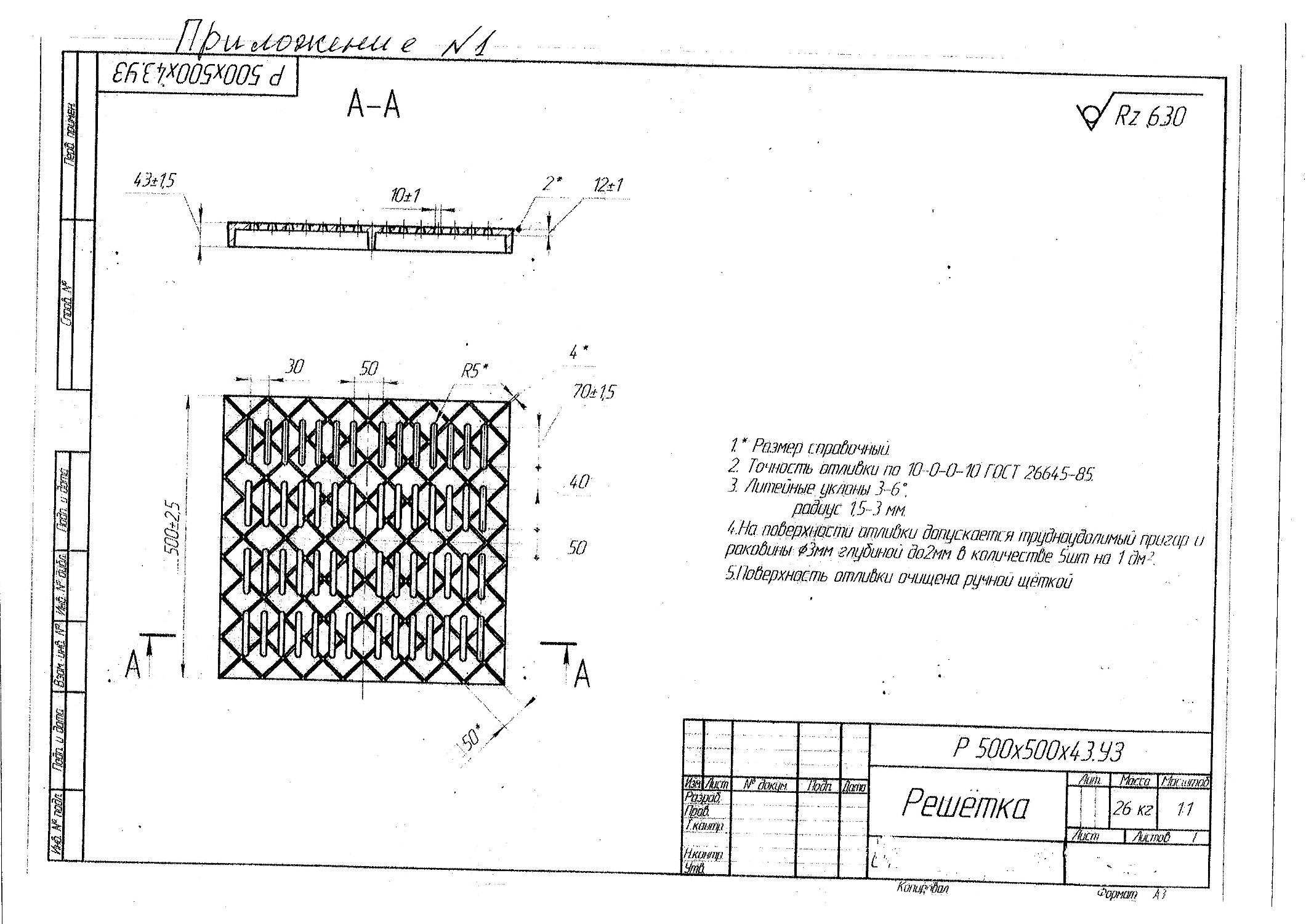 №Номенклатурный номерНаименование товараТоварный знак ( его словесное обозначение), знак обслуживания, фирменное наименование, патенты, полезные модели, промышленные образцы, наименование страны происхождение товара№ показателяПоказатель (характеристика)Требования к значениям показателей (характеристик) товара, или эквивалентности предлагаемого к поставке товара, товара используемого для выполнения работы, оказания услуги, позволяющее определить соответствие установленным заказчиком требованиямТребования к значениям показателей (характеристик) товара, или эквивалентности предлагаемого к поставке товара, товара используемого для выполнения работы, оказания услуги, позволяющее определить соответствие установленным заказчиком требованиямТребования к значениям показателей (характеристик) товара, или эквивалентности предлагаемого к поставке товара, товара используемого для выполнения работы, оказания услуги, позволяющее определить соответствие установленным заказчиком требованиямТребования к значениям показателей (характеристик) товара, или эквивалентности предлагаемого к поставке товара, товара используемого для выполнения работы, оказания услуги, позволяющее определить соответствие установленным заказчиком требованиямТребования к значениям показателей (характеристик) товара, или эквивалентности предлагаемого к поставке товара, товара используемого для выполнения работы, оказания услуги, позволяющее определить соответствие установленным заказчиком требованиямп/пНоменклатурный номерНаименование товараТоварный знак ( его словесное обозначение), знак обслуживания, фирменное наименование, патенты, полезные модели, промышленные образцы, наименование страны происхождение товара№ показателятовараМинимальное значение показателя и /или максимальное значение показателя Показатели ( характеристики), для которых указаны варианты значенийПоказатели (характеристик), которые определяются диапазоном значений Показатели (характеристик), которые определяются диапазоном значений Показатели (характеристики) значение которых не могут изменятьсяНоменклатурный номерНаименование товараТоварный знак ( его словесное обозначение), знак обслуживания, фирменное наименование, патенты, полезные модели, промышленные образцы, наименование страны происхождение товара№ показателяМинимальное значение показателя и /или максимальное значение показателя Показатели ( характеристики), для которых указаны варианты значенийНижняя граница диапазонаВерхняя граница диапазонаПоказатели (характеристики) значение которых не могут изменяться12345678910111119050200решетка ногоочистительная 500*500х1размерыххххх1119050200решетка ногоочистительная 500*500х1.1.высота, ммхххх5001119050200решетка ногоочистительная 500*500х1.2.ширина, ммхххх5001119050200решетка ногоочистительная 500*500х1.3.толщина, ммхххх431119050200решетка ногоочистительная 500*500х2материалххххвысокопрочный чугун (ВЧ35)1119050200решетка ногоочистительная 500*500х3на поверхности металла насечка через каждые, ммхххх501119050200решетка ногоочистительная 500*500х4Ширина просвета ячеек, ммне более 10хххх1119050200решетка ногоочистительная 500*500х5длина просвета ячеек, ммне более 70хххх1119050200решетка ногоочистительная 500*500х6Масса, кгхххх26